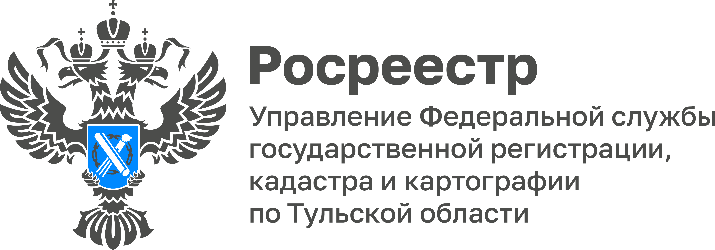 Как выбрать кадастрового инженера?Работы по подготовке документов, содержащих необходимые для государственного кадастрового учета сведения о недвижимом имуществе, проводят кадастровые инженеры – физические лица, являющиеся членами саморегулируемой организации кадастровых инженеров. «Перед заключением договора о выполнении кадастровых работ рекомендуем проверить информацию о кадастровом инженере, который будет их осуществлять. Только в этом случае можно быть уверенным в качественной подготовке документов и отсутствии в них ошибок», — пояснила заместитель руководителя Управления Росреестра по Тульской области Виктория Ишутина.Информацию о кадастровых инженерах можно получить с помощью электронного сервиса «Реестр кадастровых инженеров» официального сайта Росреестра.«Реестр кадастровых инженеров» ведется в электронном виде и содержит такие сведения о кадастровом инженере как: уникальный реестровый номер, присваиваемый при внесении в Реестр первой записи о кадастровом инженере; сведения о саморегулируемой организации кадастровых инженеров, членом которой он является, дата включения в реестр, квалификационные данные и иные сведения.Кроме того, среди представленных сведений является информация о результатах профессиональной деятельности кадастрового инженера, которая включает в себя показатели, отражающие результат рассмотрения Росреестром документов, подготовленных кадастровым инженером, количество решений о необходимости устранения им ошибок и характеризует уровень его профессионализма.Все сведения вносятся в «Реестр кадастровых инженеров» на основании официальных документов, представленных саморегулируемыми организациями кадастровых инженеров, Росреестром, федеральными органами исполнительной власти в рамках межведомственного взаимодействия.